                                              АДМИНИСТРАЦИЯ                         МУНИЦИПАЛЬНОГО ОБРАЗОВАНИЯУСАДИЩЕНСКОЕ СЕЛЬСКОЕ ПОСЕЛЕНИЕВолховского муниципального района                                          Ленинградской области                                                                                      деревня Усадище, д. 127П О С Т А Н О В Л Е Н И Еот 23 апреля 2019  года № 75  О внесении изменений в Административный регламент по предоставлению муниципальной услуги «Предоставление земельного участка, находящегося в муниципальной собственности, без торгов», утвержденный постановлением администрации Усадищенского сельского поселения от 10 мая 2017 г. № 84 	Рассмотрев протест прокуратуры, в целях приведения в соответствие с Земельным кодексом Российской Федерации, Уставом муниципального образования Усадищенское сельское поселение Волховского муниципального района Ленинградской области, администрация Усадищенского сельского поселения Волховского муниципального района Ленинградской области п о с т а н о в л я ю:	1. Внести в Административный регламент по предоставлению муниципальной услуги «Предоставление земельного участка, находящегося в муниципальной собственности, без торгов», утвержденный постановлением администрации Усадищенского сельского поселения от 10 мая 2017 г. № 84 (далее – Регламент) следующие изменения:1.1. В пункте 2.14 Раздела 2 Регламента:а) абзац 4 изложить в следующей редакции:«-указанный в заявлении о предоставлении земельного участка земельный участок образован в результате раздела земельного участка, предоставленного садоводческому или огородническому некоммерческому товариществу, за исключением случаев обращения с таким заявлением члена этого товарищества (если такой земельный участок является садовым или огородным) либо собственников земельных участков, расположенных в границах территории ведения гражданами садоводства или огородничества для собственных нужд (если земельный участок является земельным участком общего назначения)»;б) абзац 5 изложить в следующей редакции:«-на указанном в заявлении о предоставлении земельного участка земельном участке расположены здание, сооружение, объект незавершенного строительства, принадлежащие гражданам или юридическим лицам, за исключением случаев, если на земельном участке расположены сооружения (в том числе сооружения, строительство которых не завершено), размещение которых допускается на основании сервитута, публичного сервитута, или объекты, размещенные в соответствии со статьей 39.36 Земельного кодекса Российской Федерации, либо с заявлением о предоставлении земельного участка обратился собственник этих здания, сооружения, помещений в них, этого объекта незавершенного строительства, а также случаев, если подано заявление о предоставлении земельного участка и в отношении расположенных на нем здания, сооружения, объекта незавершенного строительства принято решение о сносе самовольной постройки либо решение о сносе самовольной постройки или ее приведении в соответствие с установленными требованиями и в сроки, установленные указанными решениями, не выполнены обязанности, предусмотренные частью 11 статьи 55.32 Градостроительного кодекса Российской Федерации;»;в) абзац 14 изложить в следующей редакции:«-в отношении земельного участка, указанного в заявлении о его предоставлении, опубликовано и размещено в соответствии с подпунктом 1 пункта 1 статьи 39.18 Земельного кодекса РФ извещение о предоставлении земельного участка для индивидуального жилищного строительства, ведения личного подсобного хозяйства, садоводства или осуществления крестьянским (фермерским) хозяйством его деятельности;»;г) дополнить абзацами следующего содержания:«-указанный в заявлении о предоставлении земельного участка земельный участок предоставлен некоммерческой организации для комплексного освоения территории в целях индивидуального жилищного строительства, за исключением случаев обращения с заявлением члена этой организации либо этой организации, если земельный участок является земельным участком общего пользования этой организации;- испрашиваемый земельный участок полностью расположен в границах зоны с особыми условиями использования территории, установленные ограничения использования земельных участков в которой не допускают использования земельного участка в соответствии с целями использования такого земельного участка, указанными в заявлении о предоставлении земельного участка;- с заявлением о предоставлении земельного участка, включенного в перечень муниципального имущества, предусмотренные частью 4 статьи 18 Федерального закона от 24 июля 2007 года № 209-ФЗ «О развитии малого и среднего предпринимательства в Российской Федерации», обратилось лицо, которое не является субъектом малого или среднего предпринимательства, или лицо, в отношении которого не может оказываться поддержка в соответствии с частью 3 статьи 14 указанного Федерального закона.».        2. Опубликовать настоящее постановление в газете «Провинция. Северо-Запад» и разместить на официальном сайте МО Усадищенское сельское поселение.        3. Настоящее постановление вступает в силу на следующий день, со дня его официального опубликования (обнародования) в газете «Провинция. Северо-Запад».Глава администрации муниципального образования					В.В.КращенкоФедотова И.Н.8(813 63 ) 34-377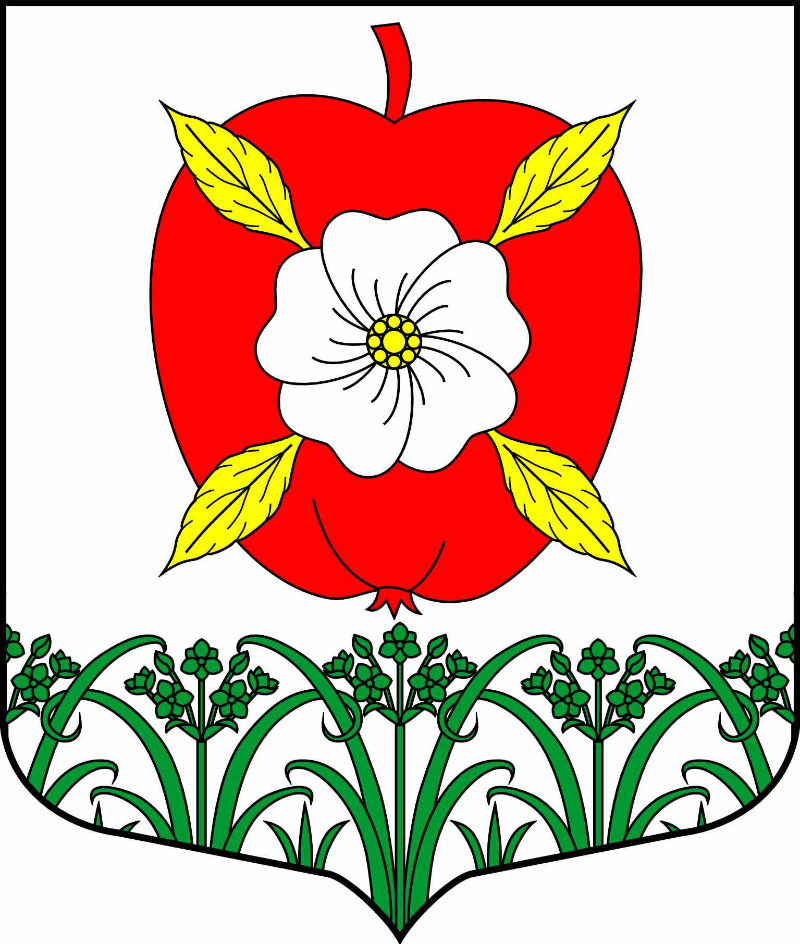 